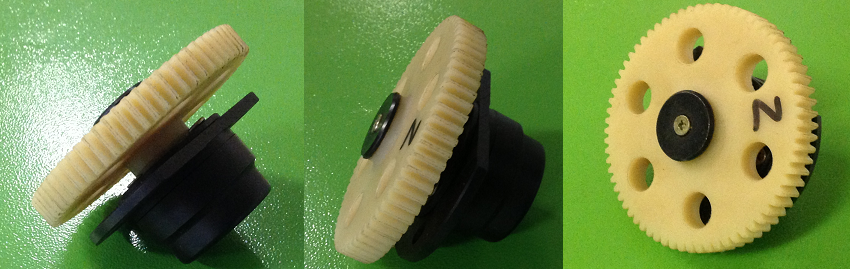 Код из 1САртикулНаименование/ Бренд/ПоставщикТехнические характеристикиГабаритыД*Ш*В,ммМасса,грМатериалМесто установки/НазначениеF0002257Шестерня переходная  Z AXISD пластмассовой шестерни 105 ммМеталл, пластмассаФрезерные станки с ЧПУ Artisman, движение по оси ZF0002257D пластмассовой шестерни 105 ммМеталл, пластмассаФрезерные станки с ЧПУ Artisman, движение по оси ZF0002257ArtismanD пластмассовой шестерни 105 ммМеталл, пластмассаФрезерные станки с ЧПУ Artisman, движение по оси Z